ПОСТАНОВЛЕНИЕШУÖМ        О внесении изменений в постановление администрации городского поселения «Междуреченск» от 06.11.2018г. №129 « Об утверждении   административного   регламента предоставления муниципальной услуги «  Выдача ордера (разрешения) на производство земляных работ»          В соответствии с Федеральным законом от 06.10.2003 № 131-ФЗ «Об общих принципах организации местного самоуправления в Российской Федерации», Федеральным законом от 27.07.2010 N 210-ФЗ «Об организации предоставления государственных и муниципальных услуг», руководствуясь Уставом муниципального образования городского поселения «Междуреченск», администрация городского поселения «Междуреченск»                       П О С Т А Н О В Л Я ЕТ:      1.Внести следующие изменения и дополнения в  административный регламент предоставления муниципальной услуги «Выдача ордера (разрешения) на производство земляных работ »:1.1. пункт 2.2.1 изложить в следующей редакции:«2.2.1. Органами и организациями, участвующими в предоставлении муниципальной услуги, являются:Министерство строительства и дорожного хозяйства Республики Коми –  в части выдачи разрешения на строительство, реконструкцию или капитальный ремонт объекта капитального строительства, в случае если строительство осуществляется на территориях двух и более  муниципальных образований (муниципальных районов, городских округов)  в Республике Коми  и в случае реконструкции объекта капитального строительства, расположенного на территориях двух и более  муниципальных образований (муниципальных районов, городских округов)  в Республике Коми.Органы местного самоуправления - в части выдачи разрешения на строительство, реконструкцию или капитальный ремонт объекта капитального строительства, в случае если строительство осуществляется на территории муниципального образования.При предоставлении муниципальной услуги запрещается требовать от заявителя:- осуществления действий, в том числе согласований, необходимых для получения муниципальной услуги и связанных с обращением в государственные органы, иные органы местного самоуправления, организации, за исключением получения услуг и получения документов и информации, предоставляемых в результате предоставления таких услуг, включенных в перечни, указанные в части 1 статьи 9 Федерального закона от 27 июля 2010 г. № 210-ФЗ «Об организации предоставления государственных и муниципальных услуг»;1.2. подпукнт 3) пункта 5.2. изложить в следующей редакции: «3) требование у заявителя документов или информации либо осуществления действий, представление или осуществление которых не предусмотрено нормативными правовыми актами Российской Федерации, нормативными правовыми актами субъектов Российской Федерации, муниципальными правовыми актами для предоставления государственной или муниципальной услуги;»;1.3. пункт 5.2. дополнить подпунктом 8)  в следующей редакции:« 8) требование у заявителя при предоставлении государственной или муниципальной услуги документов или информации, отсутствие и (или) недостоверность которых не указывались при первоначальном отказе в приеме документов, необходимых для предоставления государственной или муниципальной услуги, либо в предоставлении государственной или муниципальной услуги, за исключением случаев, предусмотренных пунктом 4 части 1 статьи 7 настоящего Федерального закона.»; 1.4.в разделе  V. Досудебный (внесудебный) порядок обжалования решений и действий (бездействия) органа, предоставляющего муниципальную услугу, а также должностных лиц, муниципальных служащих  подраздел Порядок подачи и рассмотрения жалобы дополнить пунктами 5.11. и 5.12. в следующей редакции:«5.11. В случае признания жалобы подлежащей удовлетворению, в ответе заявителю  дается информация о действиях, осуществляемых органом, предоставляющим государственную услугу, органом, предоставляющим муниципальную услугу в целях незамедлительного устранения выявленных нарушений при оказании государственной или муниципальной услуги, а также приносятся извинения за доставленные неудобства и указывается информация о дальнейших действиях, которые необходимо совершить заявителю в целях получения государственной или муниципальной услуги.5.12. В случае признания жалобы не подлежащей удовлетворению в ответе заявителю, указанном в части 8 настоящей статьи, даются аргументированные разъяснения о причинах принятого решения, а также информация о порядке обжалования принятого решения.»;1.5.  в разделе  V. Досудебный (внесудебный) порядок обжалования решений и действий (бездействия) органа, предоставляющего муниципальную услугу, а также должностных лиц, муниципальных служащих пункты с номерами  5.11., 5.12., 5.13., 5.14.,5.15., 5.16., 5.17., 5.18., 5.19. считать пунктами с  номерами  5.13., 5.14., 5.15.,  5.16., 5.17., 5.18., 5.19., 5.20.,  5.21.        2. Настоящее постановление вступает в силу с момента обнародования.         3. Контроль за исполнением настоящего постановления оставляю за собой. И.о. руководителя администрации поселения                                                      Е.П. СухареваАдминистрациягородского поселения «Междуреченск»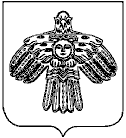 «Междуреченск» каровмöдчöминлöн   администрацияот12 марта2018 г№27Республика Коми пгт. Междуреченскул. Интернациональная, 5Республика Коми пгт. Междуреченскул. Интернациональная, 5Республика Коми пгт. Междуреченскул. Интернациональная, 5